                             Газета для родителей и педагогов                        МДОУ «Березка» Выпуск №5 март 2013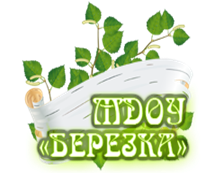                                             Наш девиз «Чувствовать- Познавать-Творить»                       Детство-это летний ветер,                       Парус неба и хрустальный звон зимы.                       Детство-это значит дети!                       Дети –это значит мы!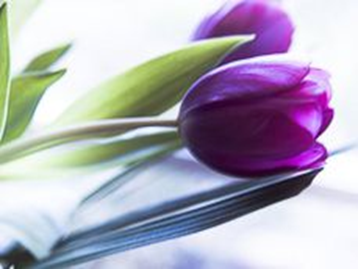 2013г.Р.п Пречистоестихотворение: « Моя мама » В. Руссо.Много мам на белом свете.Всей душой их любят дети.Только мама есть одна,Всех дороже мне она.Кто она? Отвечу я;Это мамочка моя                                     История праздника 8 марта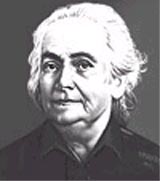 Возник этот праздник как день борьбы за права женщин. 8 марта 1857 года в Нью-Йорке собрались на манифестацию работницы швейных и обувных фабрик. Они требовали 10-часовой рабочий день, светлые и сухие рабочие помещения, равную с мужчинами заработную плату. Работали в то время женщины по 16 часов в сутки, получая за свой труд гроши. Мужчинам после решительных выступлений удалось добиться введения 10 часового рабочего дня. На многих предприятиях в США возникли профсоюзные организации. И вот после 8 марта 1857 года образовался еще один - впервые его членами стали женщины. В этот день во многих городах Нью-Йорка сотни женщин вышли на демонстрацию, требуя представления им избирательного права. В 1910 году на Международной конференции женщин социалисток в Копенгагене Клара Цеткин выступила с предложением о праздновании Международного женского дня 8 марта, которое прозвучало, как призыв ко всем женщинам мира включиться в борьбу за равноправие. Откликаясь на этот призыв, женщины многих стран включаются в борьбу против нищеты, за право на труд, уважение своего достоинства, за мир. В 1911 году этот праздник впервые отмечался 19 марта в Австрии, Дании, Германии и Швейцарии. Тогда более миллиона мужчин и женщин приняли участие в манифестациях. Кроме права избирать и занимать руководящие посты, женщины добивались равных производственных прав с мужчинами. А потом его отметили 12 мая 1912 года. В России впервые Международный женский день отмечался в 1913 году в Петербурге. В прошении на имя градоначальника было заявлено об организации "...научного утра по женскому вопросу". Власти дали разрешение и 2 марта 1913 года в здании Калашниковской хлебной биржи на Полтавской улице собралось полторы тысяч человек. Повестка дня научных чтений включала вопросы: право голоса для женщин; государственное обеспечение материнства; о дороговизне жизни. В следующем году во многих государствах Европы 8 марта или приблизительно в этот день женщины организовали марши в знак протеста против войны. В 1917 году женщины России вышли на улицы в последнее воскресенье февраля с лозунгами "Хлеба и мира". Через 4 дня император Николай II отрекся от престола, временное правительство гарантировало женщинам избирательное право. Этот исторический день выпал на 23 февраля по юлианскому календарю, который в то время использовался в России, и на 8 марта по григорианскому календарю. Международный женский день 8 марта с первых лет Советской власти стал государственным праздником. С 1965 года этот день стал не рабочим. Существовал и его праздничный ритуал. В этот день на торжественных мероприятиях государство отчитывалось перед обществом о реализации государственной политики в отношении женщин. Постепенно Международный женский день в стране терял свою политическую окраску. После распада Советского Союза день 8 марта остался в перечне государственных праздников Российской Федерации. Отмечается Международный женский день и в странах СНГ: в Азербайджане, Грузии, Казахстане, Киргизии, Молдавии, Таджикистане, Туркмении, Украине, Белоруссии как Международный женский день; в Узбекистане как День матери; в Армении его отмечают 7 апреля как День материнства и красоты. 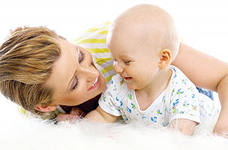 Роль матери в воспитании ребенка заключается не только в том, чтобы хвалить, учить и любить своего ребенка. Мама должна уметь и наказать своего ребенка, объяснив - что плохо, а что хорошо. Для многих родителей, наказание вызывает определенный психологический барьер, который крайне тяжело переступить. Но это необходимо уметь делать. Так как нельзя вырастить добропорядочного и хорошего человека, только путем любви и ласки. Воспитание должно иметь смешанный характер, и совмещать в себе, как любовь, так и строгость. Малыш, начиная с самого раннего возраста, должен понимать, что роль мамы в воспитании ребенка достаточно велика, и имеет большую ценность. В понимание крохи, следует заложить ряд жизненных ценностей, в которые будет входить уважение к матери. Порой встречаются семьи, где мама очень любит своего ребенка, а он обижает и не ценит ее. Именно по этому, встает необходимость в смешанном методе воспитания, где будут совмещены и наказания, и поощрения.Роль матери в воспитании ребенка остается достаточно великой и во взрослой жизни. Так как никто, кроме любящей мамы не может сказать, правильно или нет, поступает человек. Только мама способна понять, почувствовать и увидеть, что лучше для ее ребенка. Все это позволяет матери направить свое самое главное сокровище в жизни на правильный путь, и осуществить верный выбор.Безусловно, отец играет достаточно важную и значительную роль в воспитании крохи. Но, стоит помнить, что он никогда не сможет заменить ребенку маму.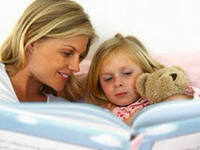 Между мамой и девочкой самое главное – это доверие! Дочка должна знать и быть уверена в том, что с любой проблемой можно обратиться к маме, и мама всегда выслушает, поймет и даст мудрый совет. Не должно быть никаких осуждений и оценок в адрес дочери. Для мамы ее девочка должна быть всегда умницей и красавицей. Нужно помнить, что образ девочки формируется под влиянием эмоциональной реакции мамы. Теплое, доброе отношение способствует развитию гармоничной личности девочки. Вы можете друг другу выражать свои чувства: радоваться, огорчаться и, может быть, даже ругаться, но все это делать искренне. Вы, как две подружки, то дружите, то ссоритесь, а потом миритесь на век, навсегда. Только мама – это подружка – авторитет! У вас друг с другом могут быть свои секретики и свой мир отношений, который понятен только вам двоим. Главная цель для вас – это общение и понимание друг друга, понимание мира чувств. Прекрасным будет проявление заботы друг о друге. Если вы накричали друг на друга в порыве эмоционального подъема, то после обязательно примите извинения друг друга, обнимите и проявите нежность по отношению к дочке. Это очень важно, потому что девочка формируется, и для нее важно быть гибкой в отношениях, где-то нужно и уступить, если была неправа. И она учится этому у мамы. Умение грамотно проявлять свои чувства, социально адаптироваться в обществе, строить отношения с людьми – это результат отношений с мамой – чувственный мир отношений. Отношение мамы к дочери влияет на формирование образа девочки, на раскрытие женственности, чувств и гибкости в общении.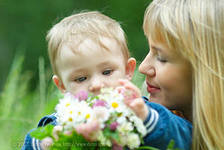 Все общении мамы и сына строится на достижении конкретных результатов. Образ мамы формирует позицию достижения в социальном мире или, наоборот, позицию избегания неудач. Как это развивается? Все зависит от самой позиции матери. Если мама еще с детских лет своему сыну помогала преодолевать сомнения и страхи при достижении результата, подбадривала его, вселяла в него уверенность, что у него все получится, то во взрослой жизни такой мальчик сможет достичь многого. А если мама всегда боялась за своего сына, что он еще маленький и не справится, передавала свои страхи и сомнения и все решала за него сама, при этом приговаривая: «Что другие дети могут, а ты вечно не можешь». Или: «Дай я сама это сделаю, пока тебя дождешься!», то нужно хорошо понимать, что чувство веры в свои силы будет подорвано. А если еще и за ошибки, которые совершал ее сын (плохое поведение, странные интересы, на ее взгляд, не те подружки и т.д.), ругала, наказывала и унижала в присутствии людей: учителей, друзей, знакомых, то в мальчике поселяется страх перед ответственностью. И с годами он ее будет избегать. И будут возникать проблемы при социальном достижении. Профессия, статус, финансы будут страдать. Чрезмерный контроль внутреннего мира сына, вплоть до чтения его личного дневника, проверка вещей, его чувств, желаний, интересов приводит к позиции подчинения и жертвы. А теперь подумаем, разве жертва способна достичь высоких результатов в жизни? Конечно нет, поэтому успех сына в социальном мире – его мужественность, лидерская, активная позиция, ответственность и умение решать сложные жизненные ситуации зависит от разумного отношения мамы к нему с детства. Нужно знать, что эмоциональное привязывание его к себе, подавление любой инициативы – это огромный сбой в развитии силы воли, а значит, в мотивации достижения! Все это наносит ущерб личности будущего мужчины. Главное в общении мамы и сына – это умение мамы поддерживать сына при неудачах и уметь защитить интересы сына перед обществом. Следует помнить психологический закон успеха: «Чтобы подняться и достичь успеха, неминуемо перед этим будет падение – неудача». Важна в них моральная помощь матери сыну: «Ты обязательно с этой ситуацией справишься. Ты у меня молодец!». С такой поддержкой сын способен решать ситуации в жизни и добиваться успеха!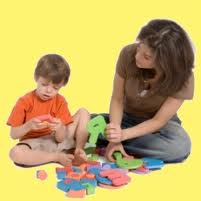 Рисовалка Берем бумагу и карандаши или фломастеры. Теперь надо нарисовать какое-то животное. Весь интерес игры в том, что каждый играющий задумывает разных животных и рисует по очереди сверху вниз, загибая край листа так, чтобы скрыть свою часть рисунка.Играть можно с одним листком бумаги или с двумя, обмениваясь ими.АнтонимыПростую игру в антонимы (когда нужно назвать слово, противоположное по значению к сказанному другим игроком) для детей после 5 лет можно усложнить, предлагая назвать антоним к слову, к которому противоположного значения не существует как такового. Например, к названию профессии или предмета одежды.Эта игра хорошо развивает нестандартность мышления.Угадай сказкуКогда надо спокойно посидеть, займите ребенка сказкой. Но необычной.Расскажите хорошо знакомую сказку, не используя имен собственных и заменив старые понятия на похожие современные: бал – на дискотеку, карету – на автомобиль, принцессу – на супермодель.Интересно, когда ребенок поймет, какую сказку вы ему рассказываете. Но когда сказка будет угадана, продолжите свой увлекательный римэйк.Перейдём болотоЕсли ребенок перейдет болото и не «завязнет» в трясине, он получит награду (монетки, конфету, новую игрушку).Болото можно переходить только наступая на зеленые кочки, сделанные из бумаги, картона или старых обоев. Нельзя наступать на красные кочки или на пространство между кочками разного цвета. Возможно, кочки придется укрепить с помощью двусторонней клейкой ленты, чтобы ребенок не упал, поскользнувшись на ней.Награда может лежать под последней кочкой, под подушкой, за книгами на полке, в коробке…Если играть в так каждый день, то можно в качестве награды использовать буквы, из которых впоследствии надо будет составить слово.Игра в речкуКовер– это вовсе не ковер, а быстрая горная река, наступать в которую опасно для жизни. Но как быть, если надо перебраться на другой берег?Пускай ребенок использует любые подручные средства – стулья, табуретки, маленькие столики, диван. Можно соорудить настоящий мост, а можно передвигаться, переставляя всего две табуретки.Только обязательно следите за тем, чтобы ребенок не травмировался, таская мебель и лазая по ней.Адрес: 152430,Ярославская область Первомайский район п.Пречистое ул.Кооперативная д.25 Редактор: коллектив МДОУ «Березка» Данный выпуск газеты подготовлен с использованием литературы: С.В.Ковалев Психология современной семьи; Википедия; Дошкольное воспитание №32009г;Л.Е.Белоусова «Добрые досуги»;Л.Г.Горькова «Сценарии праздников»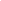 